ПроектВСЕРОССИЙСКАЯ НАУЧНО-ТЕХНИЧЕСКАЯ КОНФЕРЕНЦИЯ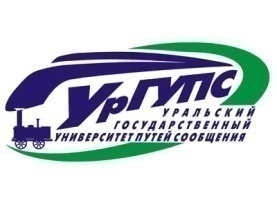 «транспорт  уРАЛА - 2019», посвященная 210-летию со дня основания единого транспортного ведомства и транспортного образования РоссииУважаемые коллеги!Приглашаем Вас принять участие во Всероссийской научно-технической конференции «Транспорт Урала - 2019»  05-06 декабря 2019 года. Екатеринбург, УрГУПСОРГАНИЗАТОРЫ: Федеральное государственное бюджетное  образовательное учреждение высшего образования «Уральский государственный университет путей сообщения» (УрГУПС); Свердловская железная дорога – филиал ОАО «РЖД» (СвЖД); Союз транспортников России (СТР);  СРО Союз Участников Железнодорожного Рынка (СРО СУЖР);Уральское межрегиональное отделение Российской Академии транспорта (УрО РАТ).Организационный  комитетБушуев С.В. – кандидат технических наук, проректор по научной работе УрГУПС председатель; Агеев С.Н. – генеральный директор СРО Союз Участников Железнодорожного Рынка;Пидяшов Алексей Михайлович – главный инженер Свердловской железной дороги, сопредседатель (по согласованию);Сисин В.А. – кандидат технических наук, заместитель проректора по научной работе УрГУПС;Архипов А.В. – кандидат технических наук, декан механического факультета УрГУПС;Башуров В.В. – кандидат физико-математических наук, декан электро-технического факультета УрГУПС;Горелов Ю. В. – кандидат технических наук, декан строительного факультета УрГУПС;Кириллов М.В. – кандидат технических наук, декан факультета управления процессами перевозок УрГУПС;Ревина Е.В. – кандидат экономических наук, декан факультета экономики и управления, УрГУПС;Цихалевский И.С. – кандидат технических наук, декан электромеханического факультета УрГУПС.Общая информацияК участию в конференции приглашаются доктора и кандидаты наук, научные работники, соискатели ученых степеней, преподаватели, аспиранты, специалисты железных дорог, ОАО «РЖД», транспортных и промышленных предприятийФормы проведения конференции: очная, заочная.		Рабочие языки: русский Научные направления конференции (Секции)Современные технологии и техника для систем тягового электроснабжения железных дорог;Совершенствование конструкции, системы ремонта и эксплуатации локомотивов и электропоездов;Совершенствование конструкции, системы ремонта и эксплуатации подвижного состава;Системы обеспечения движения поездов и информационные технологии на транспорте;  Инфраструктура железных дорог и инновации в строительстве;Инновационные технологии в организации перевозочного процесса и управления на транспорте;Организационно-экономические и социальные проблемы и перспективы развития транспортной отрасли;Комплексные проблемы техносферной безопасности;  Фундаментальные и прикладные исследования в области естественных наук; Круглый стол СТР: «Подвижной состав - сегодня и завтра. Инновации для его эффективности и безопасности» (по отдельной программе). Условия и сроки подачи материаловПо итогам работы секций конференции наиболее научно значимые доклады будут  рекомендованы к печати в рецензируемых научных журналах УрГУПС: «Транспорт Урала»; «Вестник УрГУПС» и «Инновационный транспорт». Требования к оформлению статей  в журналах можно получить на сайтах: http://www.transporturala.usurt.ru;    http://www.vestnik.usurt.ru;  http://www.usurt.ru/izdatelsko-bibliotechnyy-kompleks/zhurnal-innovatsionnyy-transport/ Текст работы с заявкой на участие необходимо прислать до 25 ноября 2019г.  на электронную почту секретарей секций или  VChirkova@usurt.ru. Статьи, не соответствующие требованиям, либо поступившие в оргкомитет позже указанного срока опубликованы не будут.Данное письмо одновременно является и приглашением для участия в конференции. Все расходы за счет командирующей организации.